Solvothermal water-diethylene glycol synthesis of LiCoPO4 and effects of surface treatments on lithium battery performanceMin Zhang,a Nuria Garcia-Araez,a Andrew L. Hector,a* John R. Owen,a Robert G. Palgrave,b Michael G. Palmera and Samantha Souléaa School of Chemistry, University of Southampton, Highfield, Southampton SO17 1BJ, UKb Department of Chemistry, University College London, 20 Gordon Street, London WC1H 0AJ, UKAbstractOlivine-structured LiCoPO4 is prepared via a facile solvothermal synthesis, using various ratios of water/diethylene glycol co-solvent, followed by thermal treatment under Ar, air, 5%H2/N2 or NH3. The diethylene glycol plays an important role in tailoring the particle size of LiCoPO4. An optimal ratio of water/diethylene glycol is identified as 1:6 (v/v), which produces a LiCoPO4 particle size of ~150 nm. The bare LiCoPO4 prepared after heating in Ar exhibits high initial discharge capacity of 147 mA h g-1 at 0.1 C with capacity retention of 70% after 40 cycles. This was attributed to the enhanced electronic conductivity of LiCoPO4 due to the presence of Co2P after firing under Ar. The effects of carbon, TiN and RuO2 coating were also examined. Contrary to other studies, it is found that the behaviour of the solvothermally synthesised LiCoPO4 samples produced here is not improved by the use of conductive coatings.IntroductionLithium-ion batteries (LIBs) are used in portable electronic devices and large-scale electric vehicles1-4 due to their high energy density, high power density and light weight compared with conventional batteries.5-7 The olivine-structured LiMPO4 (M = Fe, Mn, Co, Ni) phases have been intensively investigated as cathode materials for LIBs,7-10 especially LiFePO4 which has been successfully commercialised.11-16 LiCoPO4 has also attracted significant attention due to its high redox potential (4.8 V vs. Li/Li+) and high theoretical capacity (167 mA h g-1), making it a promising future cathode material for high-voltage LIBs.17-22 However, use of LiCoPO4 as a cathode in practical applications has been hindered by its unsatisfactory cycle stability and rate capability, which could be mainly attributed to its low electronic conductivity9, 23-28 and poor Li+ ionic conductivity28-33 relating to the one-dimensional ion transport channel,34 as well as to the decomposition of electrolytes under high potentials.35Efforts to overcome the low electronic and ionic conductivity of LiCoPO4 have included: (1) Size reduction and morphology control, decreasing the particle size of LiCoPO4 or tailoring its crystal growth orientation along the a-c plane to decrease the diffusion length of lithium ions in the insertion/extraction process;36, 37 (2) Surface modification (e.g. carbon coating), to enhance the electronic conductivity of the composite electrode by forming a conductive network among the LiCoPO4 particles;34, 38 (3) Ion doping with cations on either Li or Co sites to enhance the intrinsic electronic/ionic conductivity of LiCoPO4 although the mechanism is still in controversy.21, 39 Among these approaches, the combination of size reduction and conductive agent coating (e.g. carbon coating) is regarded as an effective method to enhance the specific capacity and rate capability of LiCoPO4 cathode.40 Reducing the particle size of LiCoPO4 to the nanometer size range can shorten the Li ion transport distance, and thus reduce the time required for Li ion diffusion within the bulk LiCoPO4 material. Carbon coating not only improves the surface electrical conductivity of LiCoPO4 composite, which alleviates electrode polarization, but also provides effective protection from chemical attack by HF produced via electrolyte decomposition at high potentials in LiPF6 based electrolytes.40 Metal oxides22, 41-44 and metal nitrides45-48 have been combined with other electrode materials to form structured composites with improved conductivity and stability relative to the active electrode material itself. TiN and RuO2 are suitable for this purpose as they have good electrical conductivity, and good chemical and thermal stability.45, 49It is important to develop simple, time and energy saving, easy to control and industrially scalable synthesis methods to prepare LiCoPO4 with high specific capacity, good cycle stability and rate capability.17 Various synthetic routes such as solid-state reactions,50, 51 hydrothermal/solvothermal syntheses34, 36 and sol-gel processes52, 53 have been proposed. Hydrothermal/solvothermal synthesis is facile and easily scalable, with mild reaction conditions and the possibility of preparing nanomaterials with controllable and uniform particle sizes, shapes and crystal orientations. Combining an organic solvent and water in a mixed system has been employed in the solvothermal synthesis of LiCoPO4 nanocrystals.36, 37, 54-56 The solvent blend can be beneficial for effectively tailoring the particle size of LiCoPO4 due to the high viscosity of the organic solvent,54, 55 and it can also promote the complete dissolution of the reagents with the help of the water component.55 However, optimisation of solvothermal conditions to achieve LiCoPO4 cathodes with good specific capacity and cycle performance is still challenging. According to previous studies, Ar or air are typical heating environments in thermal treatment to crystallise LiCoPO4, but the intrinsic role and effects of various heating gases on LiCoPO4 has still not been fully ascertained and remains controversial.17Herein, a novel, simple and fast solvothermal approach towards high-performance LiCoPO4 at relatively low temperatures (180 °C) using diethylene glycol (DEG) as a co-solvent is presented, followed by thermal treatment under Ar, air, 5%H2/N2 or NH3. Surface modification of LiCoPO4 with conductive agents like TiN, RuO2 and carbon has been investigated. Unusually in this work the electrochemical performance of samples produced by this method does not require the use of conductive coatings (e.g. carbon) to achieve good electrochemical performance.ExperimentalLiCoPO4 was prepared under solvothermal conditions. We previously reported the phase behaviour during charging of a sample made in this way.57 LiOH (0.359 g, 0.015 mol, Sigma Aldrich) was dissolved/dispersed in 45 ml deionised water/diethylene glycol (H2O/DEG) mixture, then H3PO4 aqueous solution (0.344 cm3, 0.005 mol, 85.3 wt% assay, Fisher Scientific) was added. CoSO4·7H2O (1.405 g, 0.005 mol, ≥ 99% purity, Sigma Aldrich) was dissolved in 25 ml H2O/DEG mixture and added slowly to the LiOH solution with constant stirring, during which time a blue/purple suspension formed. The volume ratio of H2O/DEG was set as pure H2O, 6:1, 3:1, 1:1, 1:3, 1:6 and pure DEG. The precursor solution was heated in a Parr 4748 Teflon-lined autoclave (125 cm3) at 180 °C for 10 h. The precipitate was then washed with deionized water and ethanol, and dried at 80 °C for 5 h under vacuum. The resulting material was heated at 5 °C min-1 to 600 °C and maintained for 3 h under Ar, air, NH3 or 5% H2/N2 to crystallise LiCoPO4.To obtain carbon or RuO2 coated LiCoPO4 the uncrystallised or pre-fired LiCoPO4 (0.3 g, 1.87 mmol) was manually ground in a pestle and mortar with sucrose (C6H12O6, 0.0375 g, 0.11 mmol, Fisher Scientific) or ruthenium(III) chloride hydrate (RuCl3·xH2O, 0.0246g, 0.12 mmol, Sigma Aldrich) to obtain a uniform mix that was then heated under Ar as described above. The products were black powders and were ground before further characterisation. TiN modified LiCoPO4 powders were prepared using a propylamine cross-linking sol-gel process45, 58-60 under nitrogen using glove box or Schlenk line conditions. Ti(NMe2)4 (0.21 cm3, 0.9 mmol, prepared from TiCl4 and LiNMe2) was dissolved in dry THF (7.5 cm3, distilled from sodium/benzophenone), and added to 0.5 g dry LiCoPO4 powder. nPrNH2 (0.15 cm3, 1.8 mmol, distilled from BaO) was slowly added. The solution gradually changed colour from yellow to red-orange. The suspension was stirred at room temperature for ~16 h and dried in vacuo to form a sticky powder. This was heated under Ar or NH3 as described above for LiCoPO4 samples.Powder X-ray diffraction used a Bruker D2 Phaser with CuKα radiation, and data was fitted using the GSAS package.61 Scanning electron microscopy (SEM) used a JEOL JSM-6500F (30 kV). Transmission electron microscopy (TEM) used a FEI Tecnai T12 (120 kV). Brunauer-Emmett-Teller (BET) surface area measurements were carried out with a Micromeritics TriStar II analyser. Electrochemical testing used a Biologics VMP-2 multichannel potentiostat. X-ray photoelectron spectroscopy (XPS) was collected with a two chamber Thermo K-alpha spectrometer with a monochromated Al K-alpha X-ray source (1486.6 eV) in constant analyser energy mode. Sample charging was prevented by use of a dual beam flood gun. X-rays were focused to a 400 µm spot at the sample surface. High resolution core peak spectra were recorded at 50 eV pass energy. Spectra were analysed using Casa XPS software. The binding energy scale was calibrated from the carbon at 285.0 eV. Core peaks were analysed with a nonlinear Shirley-type background.62 The peak positions and areas were optimized using a weighted least-square fitting method with 70% Gaussian and 30% Lorentzian line shapes. Several spectral analyses were applied at different positions for each sample to ensure the results were statistically reliable. Electronic conductivity was determined from the current-voltage response on gold-coated sintered LiCoPO4 disks (11 mm in diameter and ~0.5 mm in thickness).23, 63, 64 Current-voltage plots were collected at 20 mV s-1 over the range of -0.3 to +0.3 V (or larger voltage ranges) at room temperature.Electrodes for use in lithium half cells were prepared by manually mixing the LiCoPO4 or TiN/carbon/RuO2 coated LiCoPO4 powders (75 wt%) with acetylene black (Shawinigan Black, 20 wt%) and polytetrafluoroethylene (6C-N, DuPont, 5 wt%) in a pestle and mortar. The resulting solid paste was hand rolled (Durston Rolling Mill) into a film of ~90 μm thickness and cut into circular disks with diameter of 11 mm. The pellet was then dried at 120 °C in vacuo for 12 h to obtain the cathode with a typical mass of ~0.022 g. Swagelok cells were assembled in an argon-ﬁlled glove box with lithium foil (Rockwood Lithium GmbH) anodes and glass microfiber filter (Whatman, GF/F grade) separators soaked in 8 drops (~0.4 ml) of 1 mol dm-3 LiPF6 in ethylene carbonate/ ethylmethyl carbonate (EC:EMC = 3:7 in weight) electrolyte (BASF, LP57). Galvanostatic testing was carried out at 25 °C at various rates of charge/discharge (e.g. 0.1 C for a theoretical specific capacity of 167 mA h g-1 corresponds to a specific current of 16.7 mA g-1) within the voltage range of 3.5-5 V (vs. Li/Li+).Results and discussionLiCoPO4 samples were prepared by a solvothermal method. First, we present a systematic study on the effect of the solvents and heating environment to optimise the solvothermal conditions. Then, LiCoPO4 samples were coated with TiN, carbon or RuO2 with a variety of processing conditions and thicknesses to determine whether the expected conductivity enhancement and increased surface stability improved the electrochemical behaviour of the materials.Effect of solvent on LiCoPO4 morphology in solvothermal synthesisUncoated LiCoPO4 samples were produced using H2O/DEG solvent mixtures with various volume ratios, followed by firing at 600 °C in a typical Ar environment, to determine the effect of solvents on their morphologies. The volume ratio of H2O/DEG in solvothermal synthesis was set as pure H2O, 6:1, 3:1, 1:1, 1:3, 1:6 and pure DEG, which is corresponding to sample defined as LCP-H2O(Ar), LCP-6:1(Ar), LCP-3:1(Ar), LCP-1:1(Ar), LCP-1:3(Ar), LCP-1:6(Ar), LCP-DEG(Ar), respectively. The heating temperature affects purity, crystallite/particle size distribution and specific capacity of LiCoPO4. Most successful previous studies produce LiCoPO4 samples at 550-700 °C,37, 65-67 and in this study samples were fired at 600 °C.The SEM images (Figure 1) show the morphologies of LiCoPO4 samples obtained using various ratios of H2O/DEG. The particle size of LiCoPO4 decreased from ~10 µm to ~80 nm with increasing DEG content (Figure 1 a-g), and its BET surface area increased from 1.8 to 22.6 m2 g-1 (Figure 1 h). As the ratio of H2O/DEG decreases to less than 1:3, the particle size distribution of LiCoPO4 becomes homogeneous (Figure 1 f and g). LiCoPO4 particles readily grow to large sizes in hydrothermal (pure water) synthesis.34, 68-70 The control of particles sizes in solvent mixtures has been attributed to viscosity changes, which can reduce mass transport to growing crystallite surfaces,54, 71 and to the reduced solubility of the precursors as the solvent mix becomes less polar, which increases the nucleation rate during the solvothermal process.37,72Our previous review on LiCoPO4 inferred that good rate capability is more likely to be achieved by LiCoPO4 with particle size less than 200 nm.17 For example, Wei et al. synthesized carbon coated LiCoPO4 with particle size of 150 nm via a microwave heating method. This nanostructured LiCoPO4 provides a specific capacity of 144 mA h g-1 at 0.1 C, with reasonable rate capability of 116, 90 and 71 mA h g-1 at 5, 10 and 20 C, respectively.73 Owing to the shortened 1D Li-ion diffusion channels in LiCoPO4, decreasing the particle sizes of LiCoPO4 to nanoscale can enhance the rate performance of LIBs.37, 71, 74 However, nanosized LiCoPO4 particles with high surface area can enlarge the electrode/electrolyte interface area, which leads to undesirable electrode/electrolyte by-reactions, thus resulting in a poor cycle stability.12 Hence, it is important to optimize the solvothermal conditions to synthesize LiCoPO4 with a suitable particle size and good stability.17 In this work, sample LCP-1:6(Ar) with particle size of ~150 nm and a relatively small surface area of 5.4 m2 g-1 (compared with 22.6 m2 g-1 for LiCoPO4 made with pure DEG) was chosen for the following studies.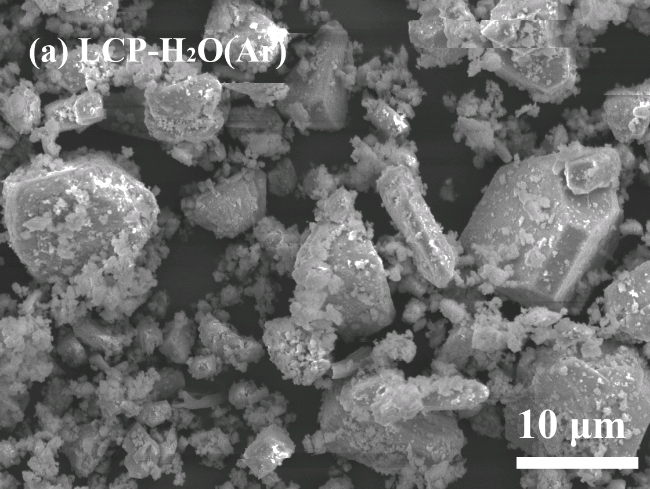 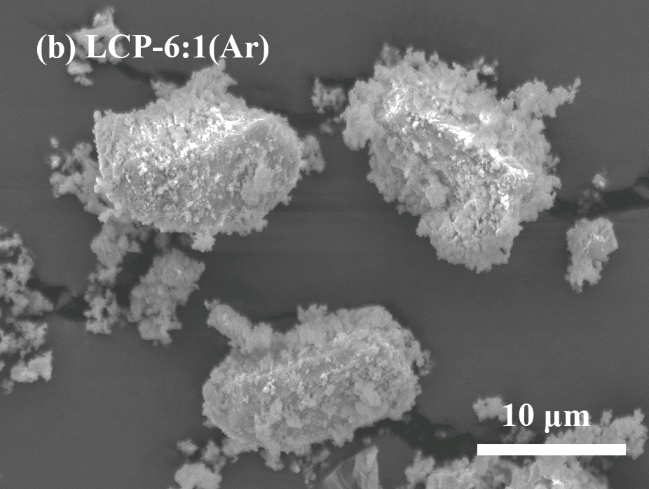 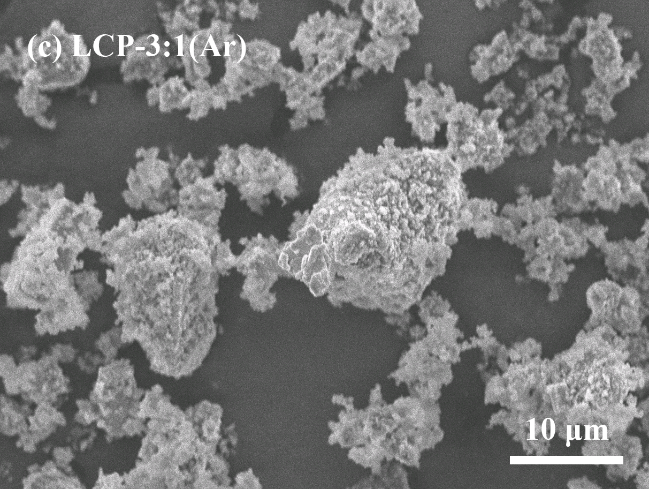 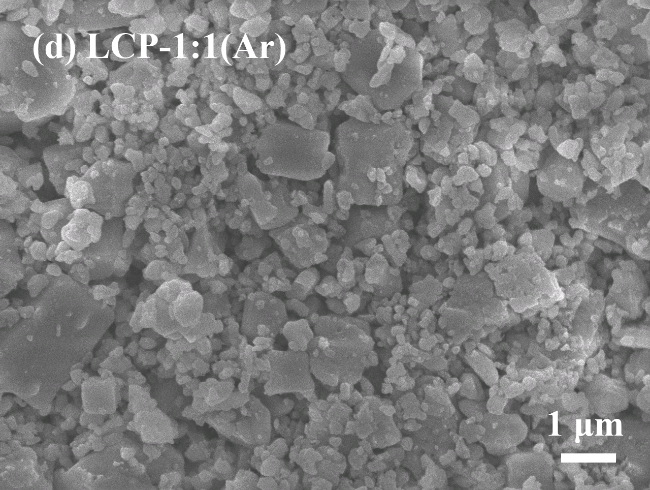 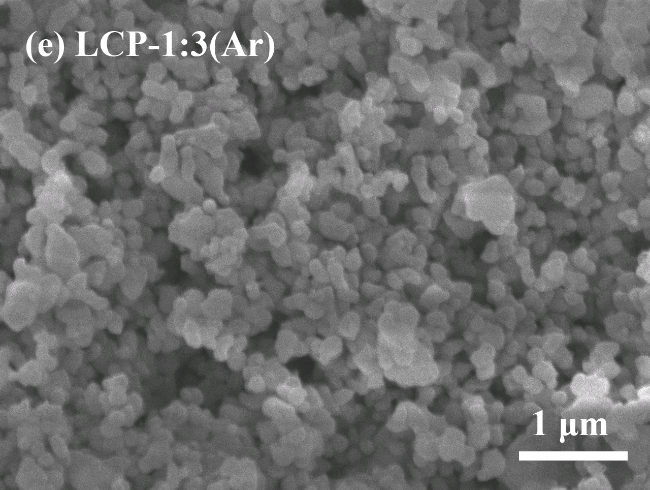 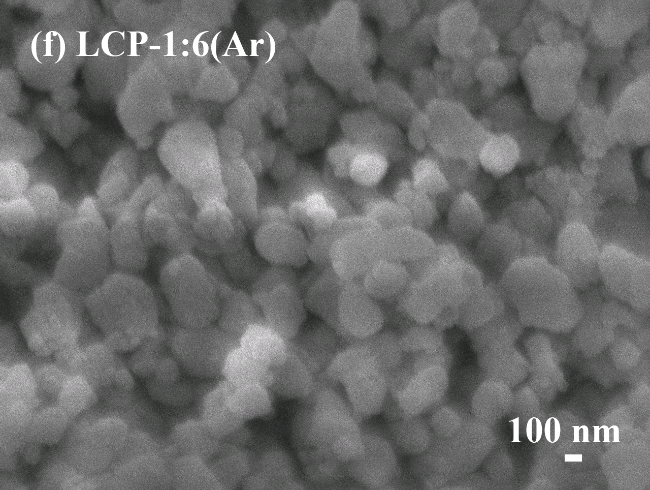 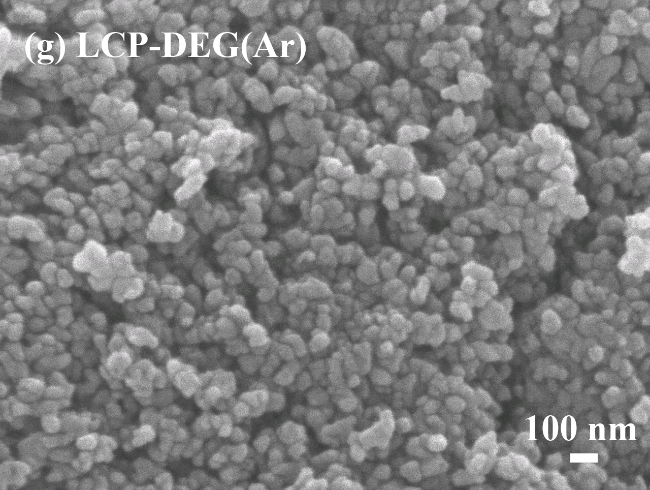 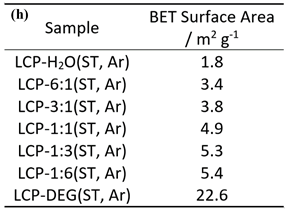 Figure 1  (a-g) SEM images of LiCoPO4 samples synthesised by solvothermal method, using H2O/DEG solvent mixture with various volume ratios, followed by firing at 600 °C in Ar. (h) BET surface area of LiCoPO4 samples.Effect of heating environment on bare LiCoPO4Uncoated LiCoPO4 samples were produced by using the 1:6 (v/v) H2O/DEG co-solvent optimised above, and firing at 600 °C in Ar, air, 5% H2/N2 or NH3 to determine the effect of heating environment on their behaviour. Scheme 1 shows the labels used for different samples.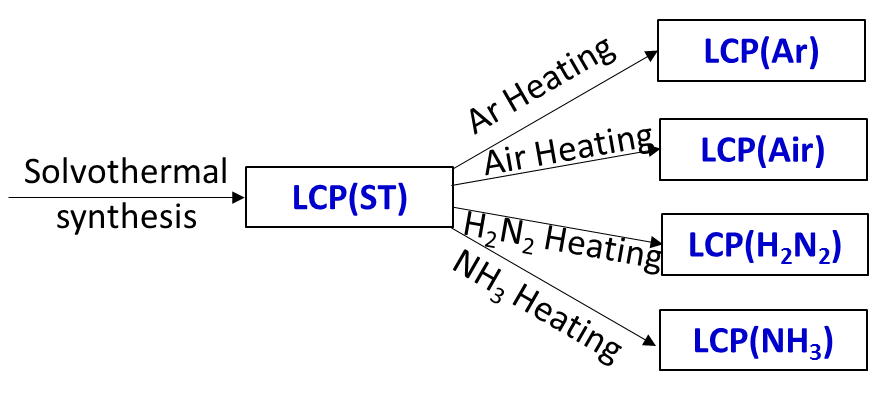 Scheme 1 Solvothermal synthesis to prepare LiCoPO4, using 1:6 (v/v) H2O/DEG co-solvent, followed by firing at 600 °C in Ar, air, 5% H2/N2 or NH3.The X-ray diffraction peaks of the resulting LiCoPO4 samples (Figure 2) were consistent with the standard olivine LiCoPO4 (JCPDS card no. 85-0002, space group Pnma) as expected. Table S1 shows the crystallographic data of LiCoPO4 samples. The Rietveld fits75 to this XRD data (ESI, Figure S1) resulted in similar lattice parameters (ESI, Table S1) to those in the literature for LiCoPO4 indicating that the heating environment did not affect the crystal structure of LiCoPO4.76 The Lorentzian peak broadening in the Rietveld fit indicated average LiCoPO4 crystallite sizes of 119-132 nm. These were consistent with TEM (Figure 3) and SEM (ESI, Figure S2) images of LiCoPO4 fired in Ar, air, 5%H2/N2 and NH3, which showed particle sizes of ~150 nm. No hydrogen and nitrogen (<0.1 wt.%) are detectable according to the microanalysis results (ESI, Table S1) with a negligible amount of carbon (< 0.5 wt.%) in the LiCoPO4 samples.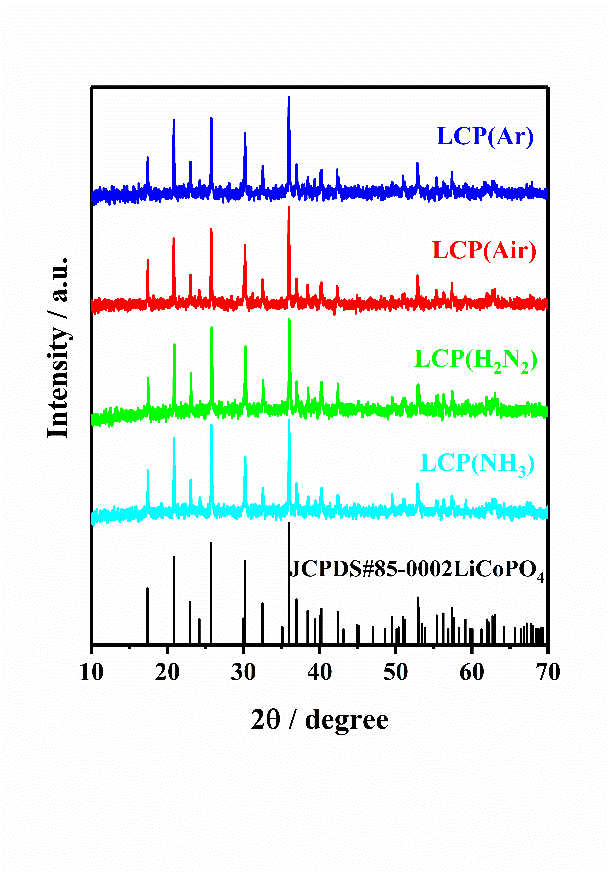 Figure 2 XRD patterns of LiCoPO4 samples heated under Ar, air, 5% H2/N2 and NH3, respectively, at 600 °C (labels explained in Scheme 1). The black stick pattern denotes the literature positions and intensities of LiCoPO4 reflections.77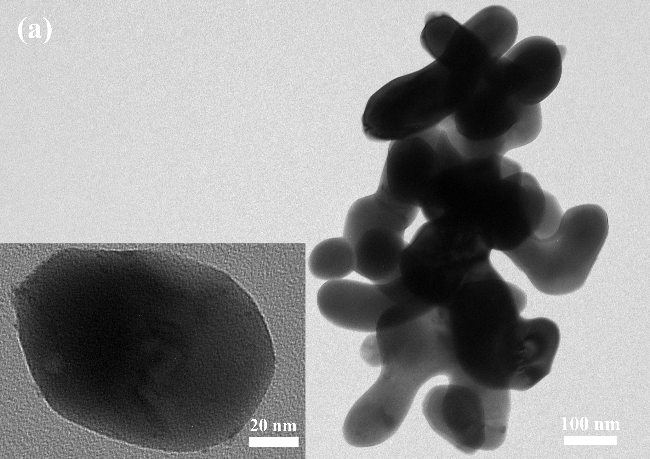 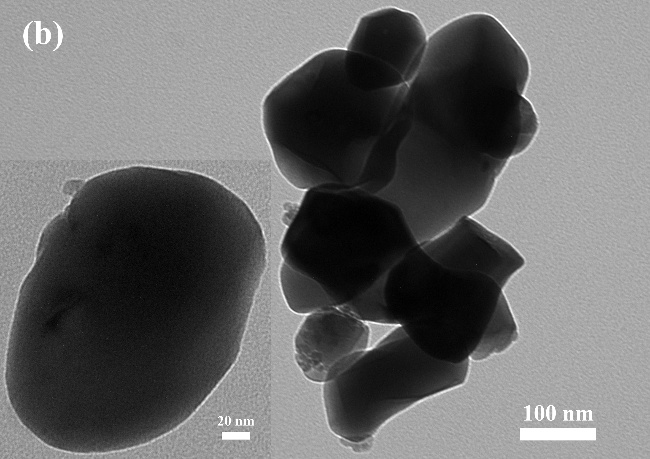 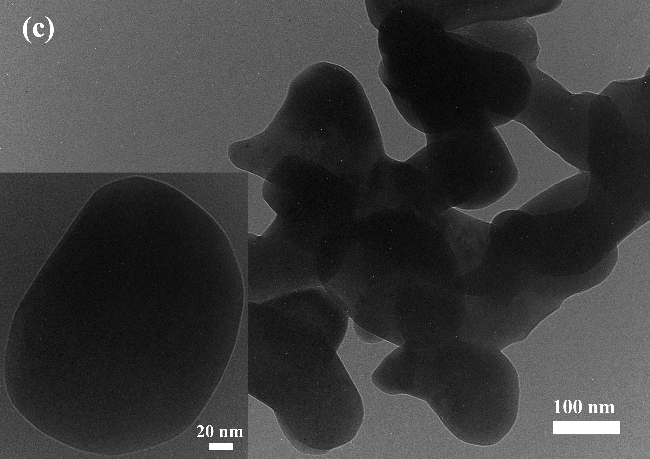 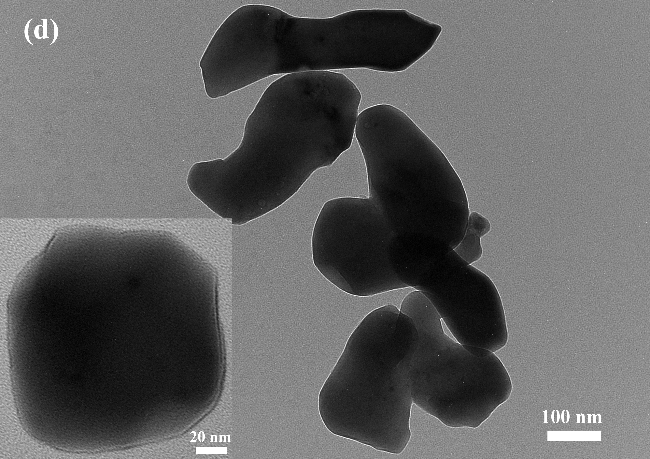 Figure 3 TEM images of (a) LCP(Ar), (b) LCP(Air), (c) LCP(H2N2) and (d) LCP(NH3) (scale bar = 100 nm). (Inset) Magnified TEM images of single LiCoPO4 particle (scale bar = 20 nm). Sample labels are explained in Scheme 1.The electrochemical performance of LiCoPO4 samples was assessed by galvanostatic cycling of Li half cells. The initial charge/discharge curves and the variations in discharge capacity and Coulombic efficiency over the first 40 cycles of LiCoPO4 fired in Ar, air, 5% H2/N2 and NH3 are shown in Figure 4. LCP(Ar), LCP(Air), LCP(H2N2) and LCP(NH3) had initial discharge capacities of 147, 130, 139 and 132 mA h g-1, respectively. The capacity of LCP(Ar) decayed gradually with continuous cycling, retaining 102 mA h g-1 after 40 cycles, and 88 mA h g-1 after 57 cycles. The low Coulombic efficiency values in the first cycle for these samples are caused by the decomposition of the electrolyte during charge at high potentials.55, 78 The Coulombic efficiency of LCP(Ar), which improved upon cycling, was 92% in the second cycle and maintains values higher than 95% after five cycles. LiCoPO4 fired in air or in reducing gases had lower initial discharge capacities and lost capacity more rapidly on cycling. A comparison of relevant articles using a hydrothermal/solvothermal methodology in the synthesis of LiCoPO4 olivine phosphate cathodes is presented in Table 1. The obtained specific capacity and cycle stability of uncoated LCP(Ar) in our case is comparable or higher than most previous studies, even though in most of these reports LiCoPO4 has been optimised with conductive coatings (e.g. carbon). Overall the results suggested that Ar firing was the most effective heat treatment to apply for the crystallisation of LiCoPO4, but since air firing is also common in this system,67, 79-81 both samples as well as uncrystallised LiCoPO4 were carried forward to test the surface modification of LiCoPO4 with TiN, RuO2 and carbon.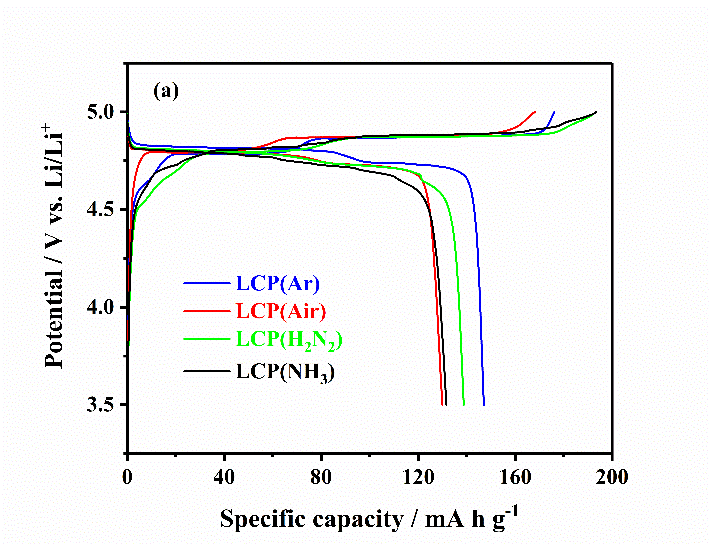 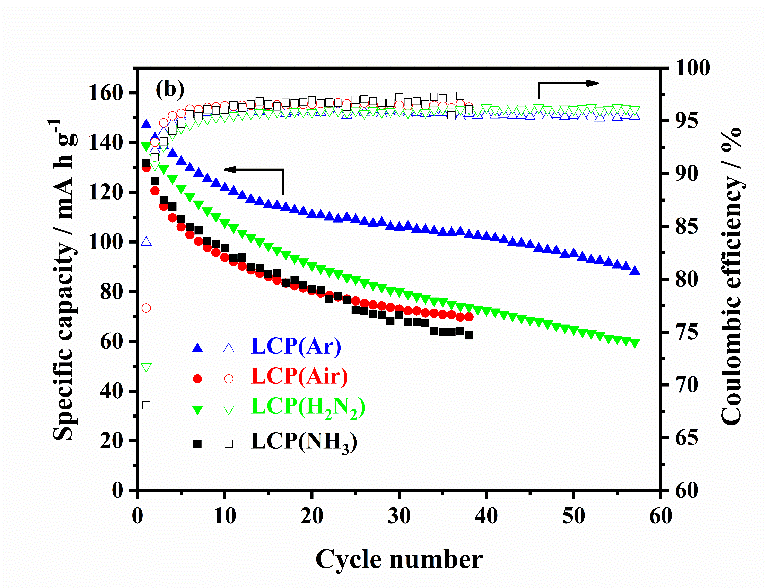 Figure 4 (a) The initial cycle voltage profile vs specific capacity and (b) specific capacity and coulombic efficiency vs cycle number of LiCoPO4/Li half cells under galvanostatic cycling between 3.5 and 5 V at 0.1C (sample labels explained in Scheme 1).Table 1 Morphologies and electrochemical behaviours of LiCoPO4 samples synthesised under hydrothermal/solvothermal conditions (shown in chronological order with the most recent study first).Synthesis, microstructure and electrochemistry of LiCoPO4 modified with TiN, RuO2 or CThree kinds of LiCoPO4 were chosen for coating, the uncrystallised LiCoPO4 directly after solvothermal synthesis, with the advantage of a single heating step, and the LiCoPO4 already crystallised in Ar or air (Scheme 2). RuO2 and C coatings were prepared by manually grinding the precursors (RuCl3·xH2O or sucrose) together with LiCoPO4, then firing under Ar.37, 49 This solid-state process proved to be an easy and effective method to achieve carbon coatings on LiCoPO4.17, 37 TiN coating used a propylamine-crosslinked sol-gel method, then firing under Ar or NH3. This sol-gel process has been shown to be effective to achieve TiN coatings onto LIB cathode materials according to our previous research.45 Scheme 2 summarises these approaches.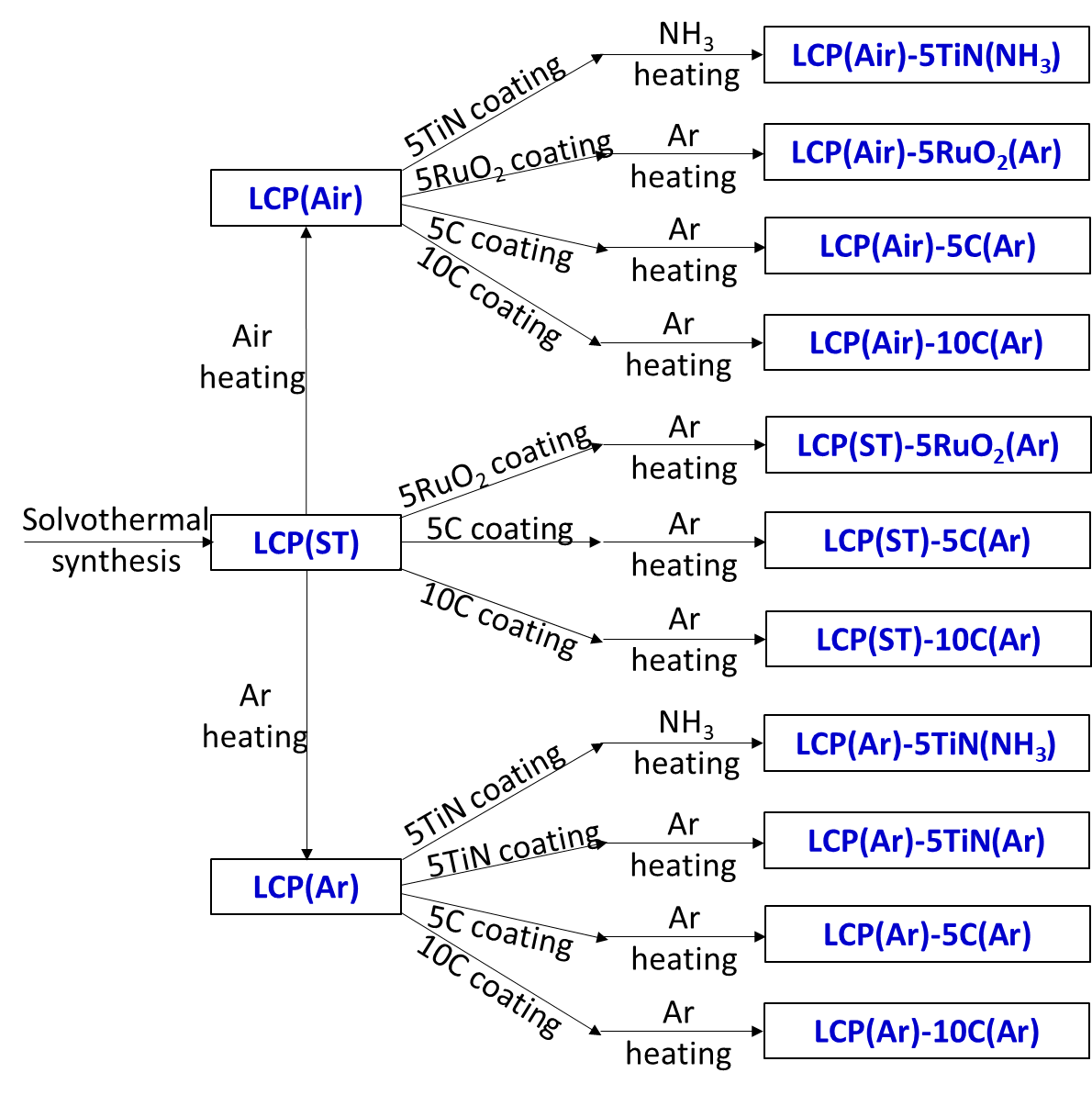 Scheme 2 Preparation conditions and sample labels for TiN, RuO2 or C coated LiCoPO4 materials.All the X-ray diffraction peaks of the resulting TiN, RuO2 and C coated LiCoPO4 samples (Figure 5) can be indexed to the standard olivine LiCoPO4 structure. The characteristic peaks of TiN and RuO2 were not detectable in coated LiCoPO4 composites due to their low concentrations. Carbon coatings on battery materials are typically amorphous when heating at around 600 °C,40, 51, 73 and also were not visible in the diffraction data. Figures S3-S5 show the Rietveld fits to the XRD data, which yielded typical LiCoPO4 lattice parameters (ESI, Tables S2-S4),76 suggesting that the coating processes did not affect the crystal structure of LiCoPO4.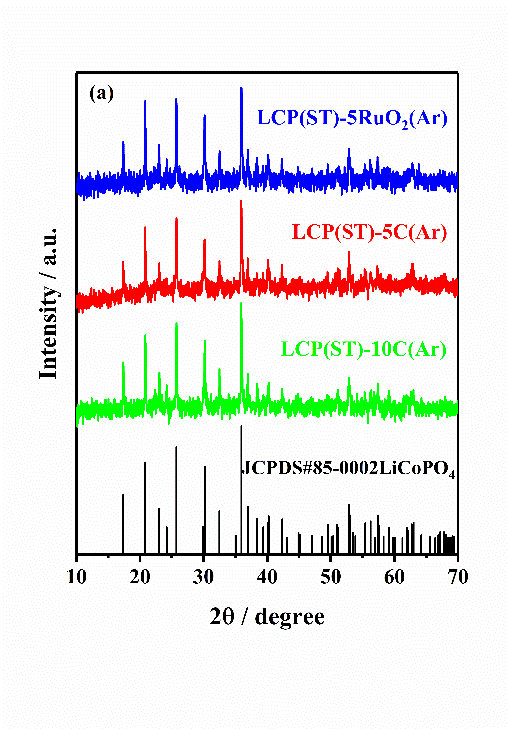 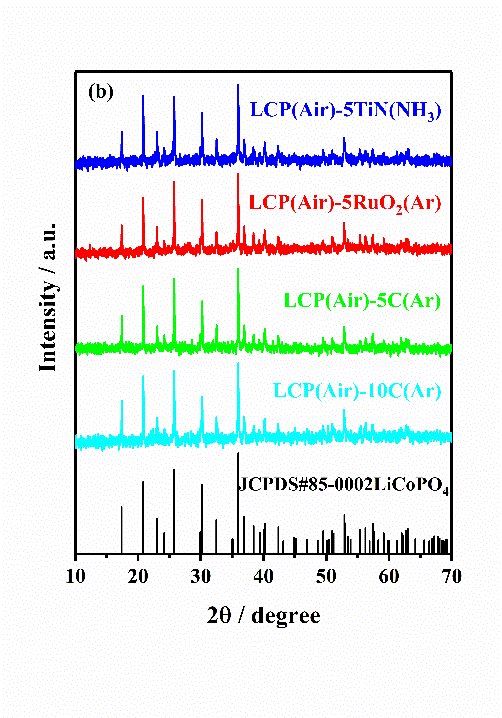 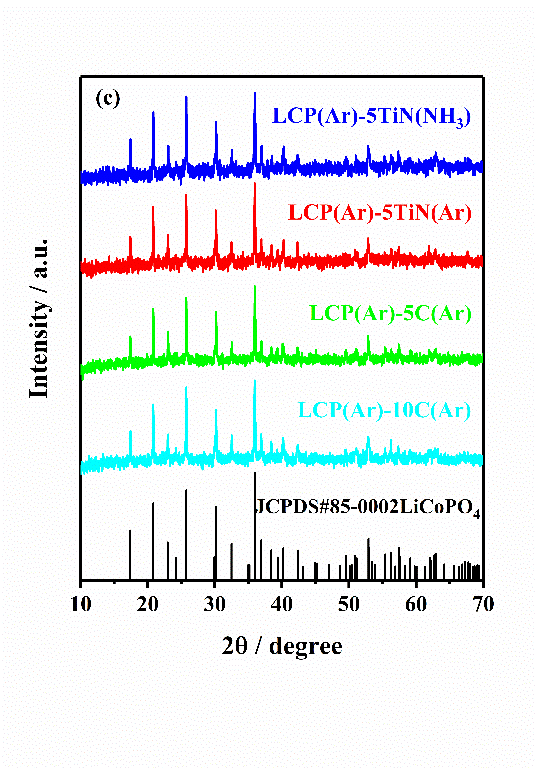 Figure 5 XRD patterns of uncrystallised LiCoPO4 directly after solvothermal synthesis, and LiCoPO4 heated under air or Ar at 600 °C, then modified with TiN, RuO2 and carbon, respectively (labels explained in Scheme 2). The black stick pattern denotes the literature positions and intensities of LiCoPO4 reflections.77Figure 6 shows the initial charge/discharge curves at 0.1C and the cycle stability of electrodes produced from the coated materials. Carbon is the most commonly used battery material coating, but RuO2 has been used to coat electroactive materials to offer a high electronic conductivity and quick Li permeation.87-90 Due to its good electrical conductivity, chemical stability and thermal stability, TiN has been combined with other electrode materials to form structured composites with improved conductivity and stability.45, 47, 48 RuO2 coating of the unfired LiCoPO4 (Figure 6 a and b) resulted in a higher initial discharge capacity of 148 mA h g-1 as expected due to the utility of RuO2 in generating very effective mixed conducting heterogeneous electrodes.49 However, its capacity drops quickly in subsequent cycles. The carbon coated samples had lower capacities than their uncoated counterparts, and the drop in capacity when C content was increased from 5% to 10% suggests that the thicker carbon coating hindered lithium diffusion.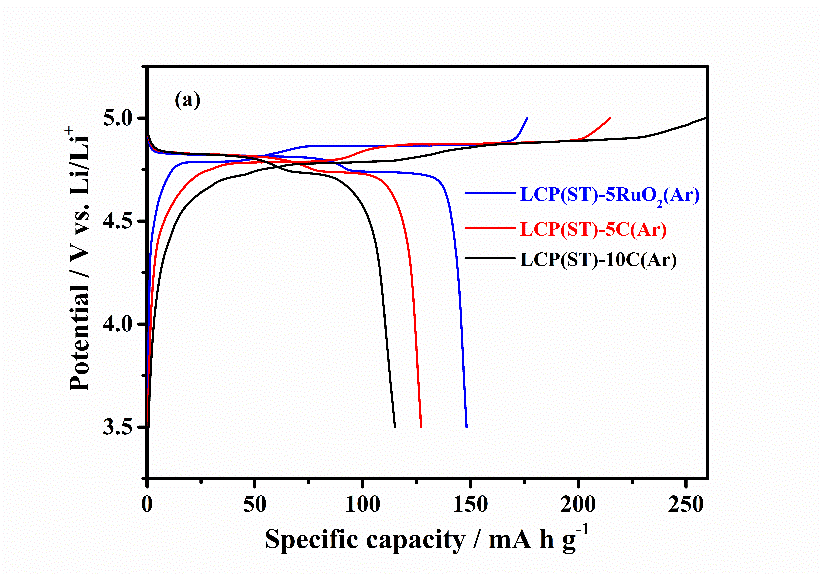 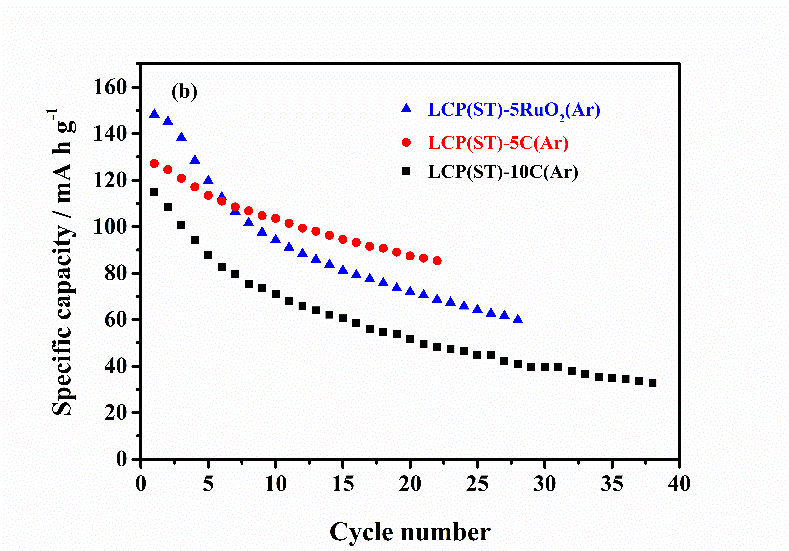 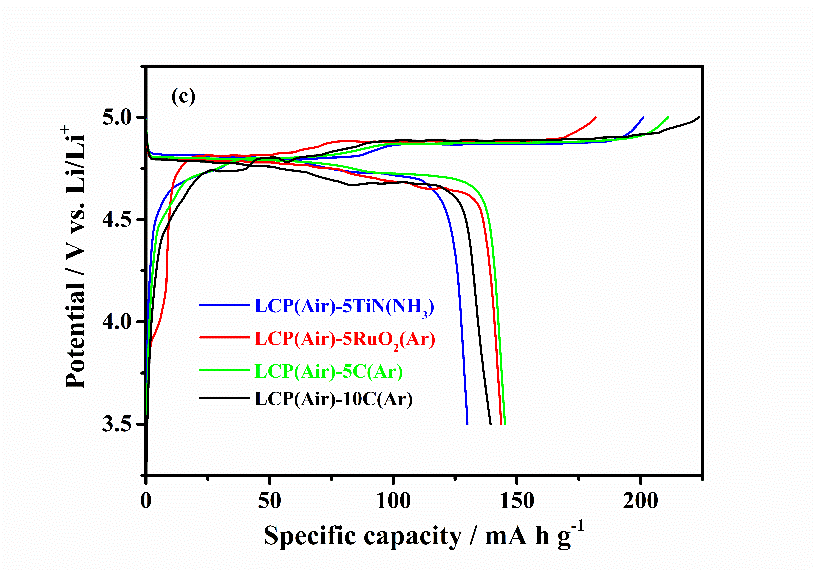 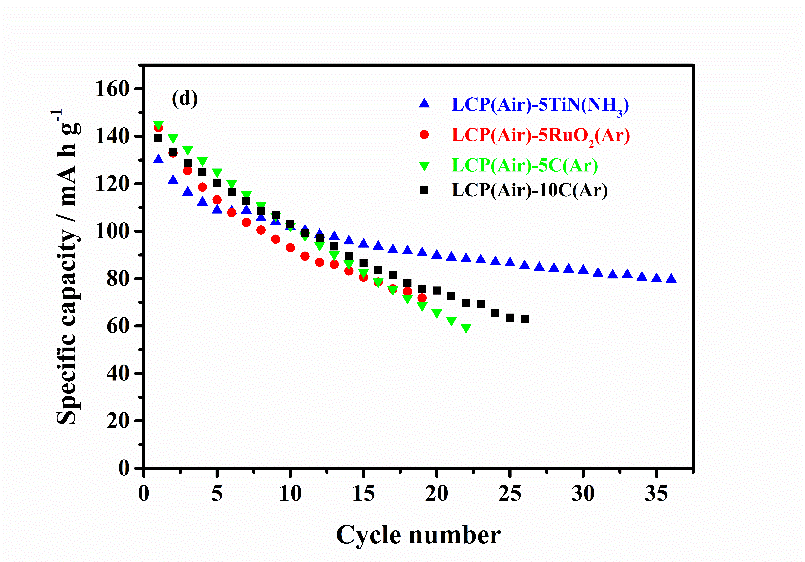 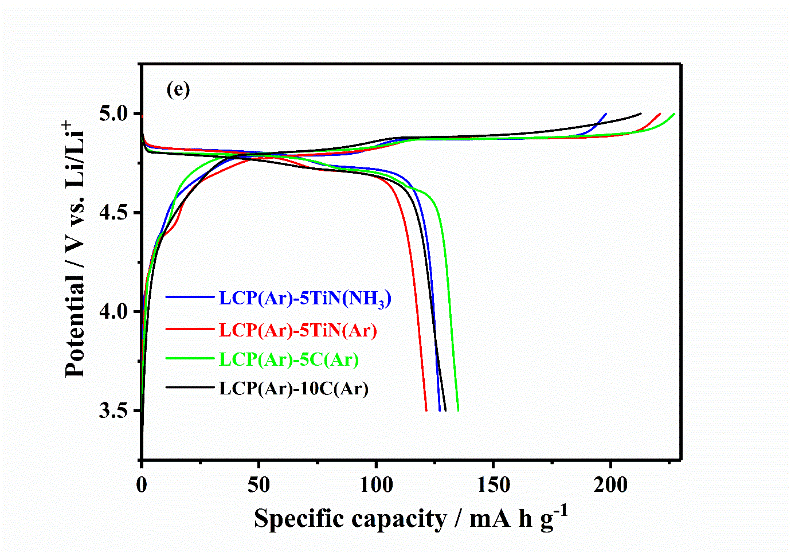 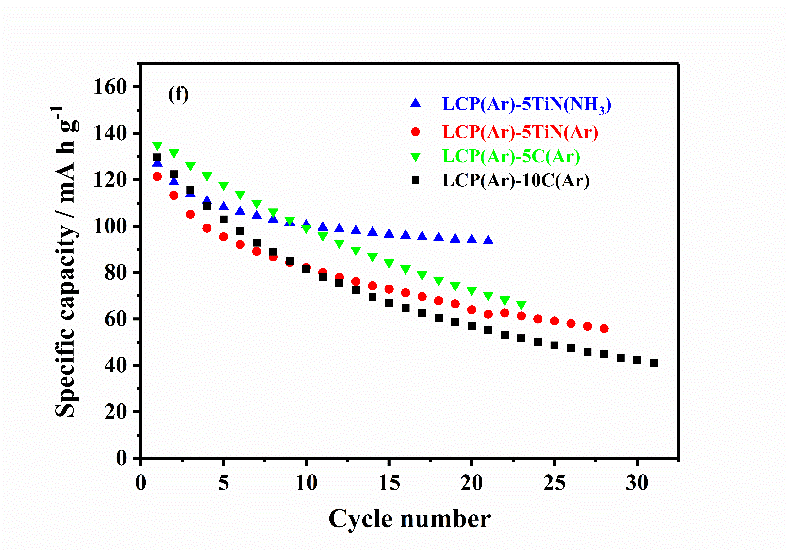 Figure 6 (a), (c), (e) The initial cycle voltage profile vs specific capacity, and (b), (d), (f) specific capacity vs cycle number of TiN, RuO2 or C coated LiCoPO4 samples made into Li half cells, under galvanostatic cycling between 3.5 and 5 V at 0.1C (sample labels explained in Scheme 2, with the percentage of TiN, RuO2 or C in the composite written after the hyphen).Air fired LiCoPO4 samples coated with TiN, RuO2, 5wt% C or 10 wt% C (Figure 6 c and d) had initial discharge capacities of 130, 144, 145 and 139 mA h g-1, respectively. The TiN coated sample retained a fairly large fraction of the initial capacity during continuous cycling.45 However, the cycle stability was quite similar to the uncoated LCP(Air) (Figure 4), so the coatings did not significantly improve the electrochemical performance of LiCoPO4. Notably cycle stability was less good with RuO2 or C coatings than with uncoated material.A similar position was observed with the Ar-fired LiCoPO4 (Figure 6 e and f). The capacities of the C or TiN coated samples dropped to around 100 mA h g-1 over 10 cycles, a poorer cycle stability than that of the uncoated LCP(Ar), which retained 102 mA h g-1 after 40 cycles (Figure 4). The coatings did not deliver the expected improvement in electrochemical performance of LiCoPO4. However, the purpose of the conductive agent coating was to create a conductive network among the LiCoPO4 particles to improve the conductivity of the composites. These results infer that, using this novel and optimised solvothermal conditions, the conductivity of bare LCP(Ar) sample is good enough to provide competitive specific capacity and cycle stability.Further investigation of LiCoPO4 fired in Ar, air, NH3 and 5% H2/N2In order to evaluate the conductivity of LiCoPO4 powders fired in Ar and air, LiCoPO4 samples were pressed and sintered to produce self-standing LiCoPO4 disks, which were dry contacted with two silver paste electrodes. In all cases, these produced linear current-voltage plots (Figure 7), showing that the LiCoPO4 pellet behaves as a resistor and the current-voltage relationship is given by Ohm’s law: V = IR. Hence, the resistance of the LiCoPO4 samples can be estimated as being equal to the inverse of the slope of the current-voltage plot. The conductivity of the samples is given by  , where σ is the conductivity, l is the thickness of the LiCoPO4 pellets (0.48 mm for LCP(Ar) and 0.64 mm for LCP(Air) sample), A is the area of the LiCoPO4 pellets (95 mm2), and R is the resistance (42.2 Ω for LCP(Ar) and 1.7 x 107 Ω for LCP(Air) sample). Current-voltage plots with larger voltage ranges are shown in Figure S6, and they are in agreement with those in Figure 7. These results demonstrate that the LiCoPO4 sample heated in Ar had significantly higher conductivities (~10-3 S cm-1) than the LiCoPO4 heated in air (~10-9 S cm-1), which explains the fact that the sample fired in Ar showed better specific capacity and cycling performance.Wolfenstine et al. investigated the effect of added carbon on the electronic conductivity and discharge capacity of LiCoPO4, and found that the added carbon was partly consumed to reduce the LiCoPO4 surface layers to Co2P during heating under Ar atmosphere.25, 26 The highly conducting (∼10-1 S cm-1) Co2P phase formation caused better electrochemical performance of the LiCoPO4 cathode. As the amount of the Co2P phase increased to 4 wt.%, the electronic conductivity increased to ~10-4 S cm−1 with a maximum discharge capacity of ∼120 mA h g−1 obtained. However, for higher concentrations of Co2P, a drastic decline in capacity was observed caused by the electrochemically inert Co2P phase, which on the one hand improves the electronic conductivity but on the other hand tends to obstruct the Li+ insertion/extraction. Similar observations were also made by Xu91 and Indris et al.80 Ma et al. demonstrated that the presence of Co2P can accelerate the electrolyte decomposition at high voltage in the charge process for LiCoPO4 due to the catalytic property of Co2P.92 Dimesso et al. suggested that the formation of Co2P occurs due to reduction reactions at the grain boundaries of the LiCoPO4 crystalline phase during heat treatment at high temperatures.93-99 Brutti et al. synthesized LiCoPO4 materials through a solvothermal approach followed by annealing in Ar. It was found that the annealing promotes Co2P precipitation on the particles surface of pure LiCoPO4 together with loss of organic by-products formed throughout the solvothermal reaction.100 Nallathamby et al. confirmed that the presence of Co2P as a second phase improved the conductivity and electrochemical properties of the parent LiCoPO4. The formation of Co2P is found to be achievable only in an inert atmosphere. The electrode exhibited a capacity of 123 mA h g-1 at 0.1 C and capacity retention of 89% after 30 cycles, and rate capability of 81 mA h g-1 at 5 C.51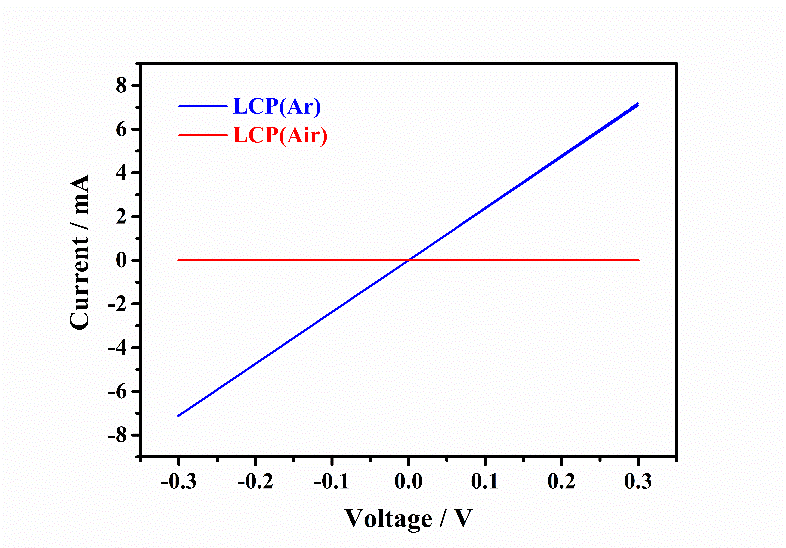 Figure 7 Current-voltage plots (3 cycles each) for LiCoPO4 samples fired in Ar and air, respectively, cycling at scanning rate of 20 mV s-1, showing the ohmic behaviour of the samples (labels explained in Scheme 1).Based on the discussion above, the better conductivity of LiCoPO4 heated in Ar was considered likely to be due to the presence of Co2P on the surface on LiCoPO4. X-ray photoelectron spectroscopy (XPS) spectra of LiCoPO4 samples fired under Ar and air are shown in Figure 8. These two samples had similar Li 1s and C 1s spectra (ESI, Figure S7). Particularly, for the LiCoPO4 fired under Ar, the Li 1s signal located at 55.7 eV is well in accordance with the value reported for LiCoPO4.51 The C 1s spectrum consists of three peaks, with the main component at 285.0 eV corresponding to C-C, and the other two peaks observed at 287.1 eV and 289.0 eV attributed to C-O and O=C-O environments of carbon.101 Figure 8 shows clear differences between the chemical environments present in the P 2p and O 1s spectra of these samples. For the LiCoPO4 fired under Ar, the O 1s spectrum with a binding energy of 531.6 eV is in agreement with the air-fired sample and with the (PO4)3- environment in LiCoPO4,51 but an additional weak peak at 529.1 eV demonstrates the presence of a small amount of metal oxide (e.g. Li2O with binding energy of 528.6 eV for O 1s spectrum).102-104 The P 2p spectrum (2p3/2 and 2p1/2 doublet) shows the main component at 133.5-134.4 eV in accordance with LiCoPO4,83 and a doublet at lower binding energy (130.9-131.8 eV) that corresponds to Co2P.105 A small shift in binding energy of P 2p in Co2P (expected at around 129 eV) is likely to be due to a differential charging effect resulting from the different electrical conductivities at the surfaces of LiCoPO4 and Co2P.105-107 Co2P formation is attributed to the carbon-containing organic solvent (DEG) chosen for the synthesis, which can decompose at high temperature and the resulting carbon can cause carbothermal reduction of LiCoPO4. This process also explains the relatively low carbon content measured in these samples by microanalysis. The Co 2p spectra are not fitted due to the complexity of the 2p spectra resulting from peak asymmetries, complex doublet splitting, shake-up and plasmon loss structure, and uncertain, overlapping binding energies.108 For the LiCoPO4 fired under Ar, the 2p3/2 and 2p1/2 doublet in the Co 2p spectrum has binding energy values of 781.5 and 797.6 eV, respectively. In LCP(Air) these peaks are observed at 782.1 eV and 798.1 eV (2p3/2 and 2p1/2). The shift to lower binding energy can be attributed to the presence of Co2P in LCP(Ar).105 The difference of binding energy between Co 2p3/2 and its satellite peak is in agreement with the Co2+ environment in LiCoPO4.83, 108 For the LiCoPO4 fired under air, a new chemical environment corresponding to P2O5 is identified with additional peaks in the P 2p (135.3-136.1 eV) and O 1s (533.3 eV) spectra.110, 111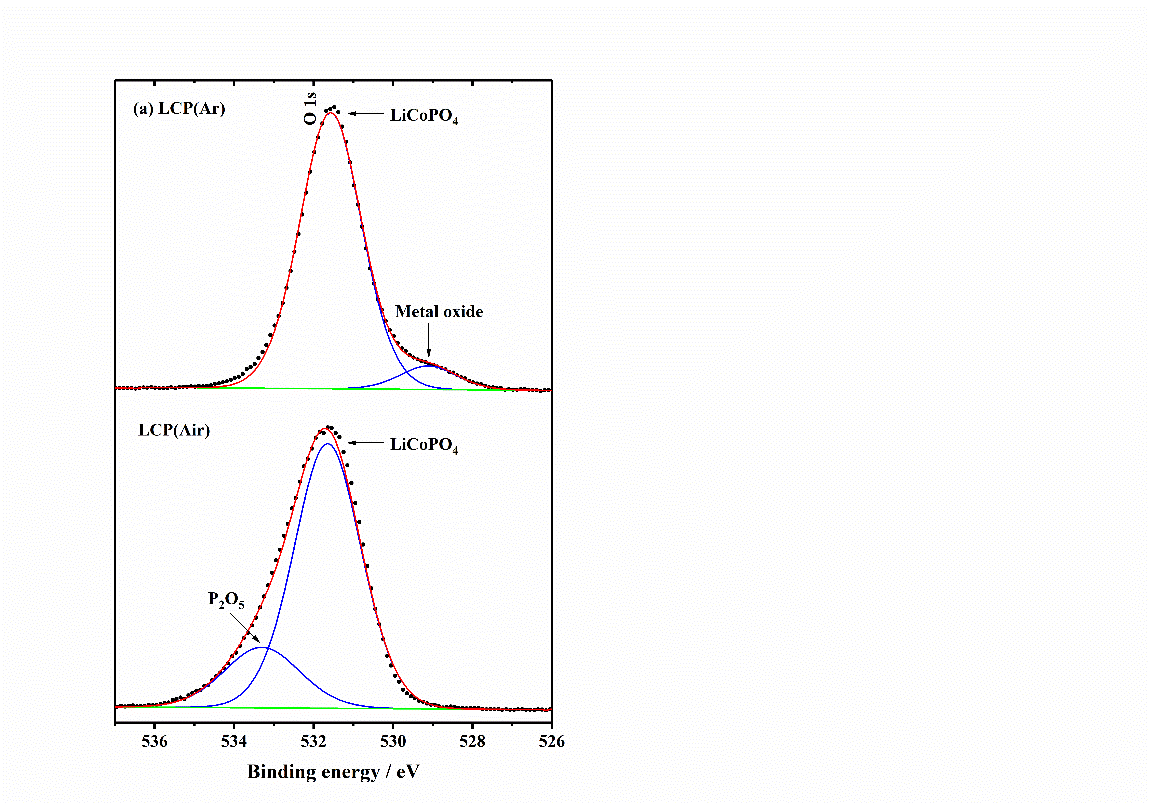 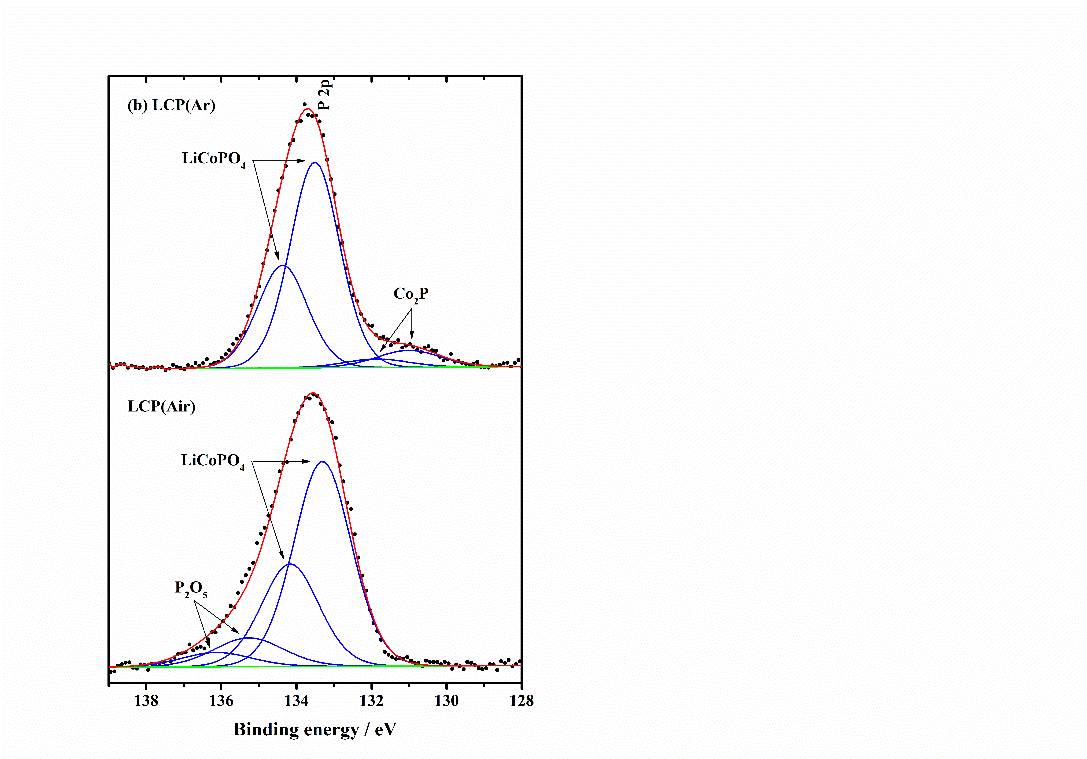 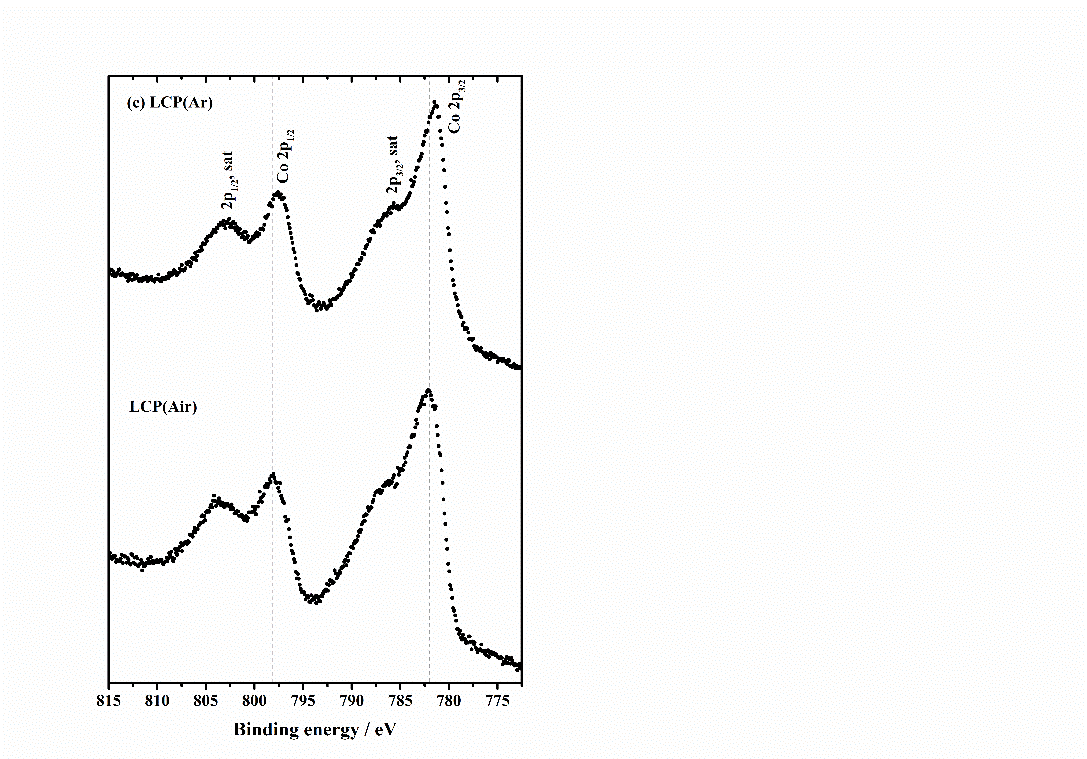 Figure 8 P 2p, O 1s and Co 2p XPS spectra of LiCoPO4 samples fired in Ar and air, respectively (labels explained in Scheme 1). The data points and enveloped fitting plot are overlaid in black dots and a red line, respectively. The fitting peaks and background are shown in blue and green, respectively.The best specific capacity (147 mA h g-1) and cycling performance of LiCoPO4 shown in Figure 4, achieved by heating in Ar, can be attributed the good electronic conductivity (~10-3 S cm-1) of LiCoPO4 due to the presence of Co2P after firing under Ar. Also, the nanosized LiCoPO4 obtained from DEG promoted solvothermal synthesis facilitates fast Li-ion transfer within the material. The LiCoPO4 fired in air showed relatively low initial specific capacity of 130 mA h g-1. This could be attributed to the poor electric conductivity of ~10-9 S cm-1 (Figure 7) as there is no evidence of the presence of Co2P in this sample.ConclusionsA facile solvothermal synthesis to prepare olivine-structured LiCoPO4 for high-voltage cathodes in LIBs has been developed, using various ratios of water/diethylene glycol as solvent, followed by thermal treatment under Ar, air, 5%H2+N2 or NH3. The diethylene glycol plays an important role in tailoring the particle size of LiCoPO4. By using 1:6 (v/v) water/diethylene glycol as solvent, the LiCoPO4 presents a particle size of ~150 nm. The LiCoPO4 prepared after heating in Ar exhibits high initial discharge capacity of 147 mA h g-1 at 0.1 C with capacity retention of 70% after 40 cycles. This is attributed to the enhanced electronic conductivity of LiCoPO4 due to the presence of Co2P after firing under Ar. The specific capacity and cycle stability of carbon, TiN and RuO2 coated LiCoPO4 were also examined, but did not improve the performance of the material. Hence, under our solvothermal synthesis conditions, LiCoPO4 with good discharge capacity and cycle stability, without need for separate conductivity coatings, were produced.AcknowledgementsMZ thanks the China Scholarship Council (CSC) and the University of Southampton for support. NGA thanks the EPSRC for an early career fellowship (EP/N024303/1).Notes and references1.N. Dupre, M. Cuisinier, J. F. Martin and D. Guyomard, ChemPhysChem, 2014, 15, 1922-1938.2.F. Yu, L. Zhang, Y. Li, Y. An, M. Zhu and B. Dai, RSC Adv., 2014, 4, 54576-54602.3.S. Deng, H. Wang, H. Liu, J. Liu and H. Yan, Nano-Micro Lett., 2014, 6, 209-226.4.L.-X. Yuan, Z.-H. Wang, W.-X. Zhang, X.-L. Hu, J.-T. Chen, Y.-H. Huang and J. B. Goodenough, Energy Environ. Sci., 2011, 4, 269-284.5.C. Gong, Z. Xue, S. Wen, Y. Ye and X. Xie, J. Power Sources, 2016, 318, 93-112.6.T. V. S. L. Satyavani, A. Srinivas Kumar and P. S. V. Subba Rao, Eng. Sci. Technol. Int J., 2016, 19, 178-188.7.H. Wu, Q. Liu and S. Guo, Nano-Micro Lett., 2014, 6, 316-326.8.A. Eftekhari, J. Power Sources, 2017, 343, 395-411.9.J. Wang and X. Sun, Energy Environ. Sci., 2012, 5, 5163-5185.10.Y. Wang, P. He and H. Zhou, Energy Environ. Sci., 2011, 4, 805-817.11.Z. Yang, Y. Dai, S. Wang and J. Yu, J. Mater. Chem. A, 2016, 4, 18210-18222.12.J. Wang and X. Sun, Energy Environ. Sci., 2015, 8, 1110-1138.13.Z. Bi, X. Zhang, W. He, D. Min and W. Zhang, RSC Adv., 2013, 3, 19744-19751.14.W.-J. Zhang, J. Power Sources, 2011, 196, 2962-2970.15.D. Jugović and D. Uskoković, J. Power Sources, 2009, 190, 538-544.16.G. K. Singh, G. Ceder and M. Z. Bazant, Electrochim. Acta, 2008, 53, 7599-7613.17.M. Zhang, N. Garcia-Araez and A. L. Hector, J. Mater. Chem. A, 2018, 6, 14483-14517.18.A. Mauger, C. M. Julien, M. Armand, J. B. Goodenough and K. Zaghib, Curr. Opin. Electrochem., 2017, 6, 63-69.19.J. Ludwig and T. Nilges, J. Power Sources, 2018, 382, 101-115.20.M. Hu, X. L. Pang and Z. Zhou, J. Power Sources, 2013, 237, 229-242.21.L. Fang, H. J. Zhang, Y. Zhang, L. Liu and Y. Wang, J. Power Sources, 2016, 312, 101-108.22.A. Örnek, J. Power Sources, 2017, 356, 1-11.23.J. Wolfenstine, U. Lee, B. Poese and J. L. Allen, J. Power Sources, 2005, 144, 226-230.24.K. Tadanaga, F. Mizuno, A. Hayashi, T. Minami and M. Tatsumisago, Electrochemistry, 2003, 71, 1192-1195.25.J. Wolfenstine, J. Power Sources, 2006, 158, 1431-1435.26.J. Wolfenstine, J. Read and J. L. Allen, J. Power Sources, 2007, 163, 1070-1073.27.J. L. Allen, T. Thompson, J. Sakamoto, C. R. Becker, T. R. Jow and J. Wolfenstine, J. Power Sources, 2014, 254, 204-208.28.K. Rissouli, K. Benkhouja, J. Ramos-Barrado and C. Julien, Mater. Sci. Eng. B, 2003, 98, 185-189.29.M. Prabu, S. Selvasekarapandian, M. V. Reddy and B. V. R. Chowdari, J. Solid State Electrochem., 2012, 16, 1833-1839.30.J. Xie, N. Imanishi, T. Zhang, A. Hirano, Y. Takeda and Y. Yamamoto, J. Power Sources, 2009, 192, 689-692.31.M. Prabu, S. Selvasekarapandian, A. R. Kulkarni, S. Karthikeyan, G. Hirankumar and C. Sanjeeviraja, Solid State Sci., 2011, 13, 1714-1718.32.D. Shanmukaraj and R. Murugan, Ionics, 2004, 10, 88-92.33.D. Morgan, A. Van der Ven and G. Ceder, Electrochem. Solid-State Lett., 2004, 7, A30-A32.34.Y. Maeyoshi, S. Miyamoto, Y. Noda, H. Munakata and K. Kanamura, J. Power Sources, 2017, 337, 92-99.35.Y. H. Ikuhara, X. Gao, C. A. J. Fisher, A. Kuwabara, H. Moriwake, K. Kohama, H. Iba and Y. Ikuhara, J. Mater. Chem. A, 2017, 5, 9329-9338.36.J. Ludwig, C. Marino, D. Haering, C. Stinner, H. A. Gasteiger and T. Nilges, J. Power Sources, 2017, 342, 214-223.37.B. R. Wu, H. L. Xu, D. B. Mu, L. L. Shi, B. Jiang, L. Gai, L. Wang, Q. Liu, L. B. Ben and F. Wu, J. Power Sources, 2016, 304, 181-188.38.N. Laszczynski, A. Birrozzi, K. Maranski, M. Copley, M. E. Schuster and S. Passerini, J. Mater. Chem. A, 2016, 4, 17121-17128.39.S. Brutti, J. Manzi, D. Meggiolaro, F. M. Vitucci, F. Trequattrini, A. Paolone and O. Palumbo, J. Mater. Chem. A, 2017, 5, 14020-14030.40.Y. Liu, M. Zhang, Y. Li, Y. Hu, M. Zhu, H. Jin and W. Li, Electrochim. Acta, 2015, 176, 689-693.41.B. León, C. P. Vicente, J. Tirado, P. Biensan and C. Tessier, J. Electrochem. Soc., 2008, 155, A211-A216.42.H. Liu, G. X. Wang, D. Wexler, J. Z. Wang and H. K. Liu, Electrochem. Commun., 2008, 10, 165-169.43.Y. Liu, C. Mi, C. Yuan and X. Zhang, J. Electroanal. Chem., 2009, 628, 73-80.44.Y.-D. Li, S.-X. Zhao, C.-W. Nan and B.-H. Li, J. Alloys Compd., 2011, 509, 957-960.45.M. Zhang, N. Garcia-Araez, A. L. Hector and J. R. Owen, J. Mater. Chem. A, 2017, 5, 2251-2260.46.S. Dong, X. Chen, L. Gu, X. Zhou, L. Li, Z. Liu, P. Han, H. Xu, J. Yao, H. Wang, X. Zhang, C. Shang, G. Cui and L. Chen, Energy Environ. Sci., 2011, 4, 3502-3508.47.I.-S. Kim, P. N. Kumta and G. E. Blomgren, Electrochem. Solid-State Lett., 2000, 3, 493-496.48.M. Q. Snyder, S. A. Trebukhova, B. Ravdel, M. C. Wheeler, J. DiCarlo, C. P. Tripp and W. J. DeSisto, J. Power Sources, 2007, 165, 379-385.49.Y. S. Hu, Y. G. Guo, R. Dominko, M. Gaberscek, J. Jamnik and J. Maier, Adv. Mater., 2007, 19, 1963-1966.50.I. C. Jang, C. G. Son, S. M. G. Yang, J. W. Lee, A. R. Cho, V. Aravindan, G. J. Park, K. S. Kang, W. S. Kim, W. I. Cho and Y. S. Lee, J. Mater. Chem., 2011, 21, 6510-6514.51.Gangulibabu, K. Nallathamby, D. Meyrick and M. Minakshi, Electrochim. Acta, 2013, 101, 18-26.52.L. Dimesso, C. Spanheimer and W. Jaegermann, J. Power Sources, 2013, 243, 668-675.53.T. Fukutsuka, T. Nakagawa, K. Miyazaki and T. Abe, J. Power Sources, 2016, 306, 753-757.54.J. Ludwig, D. Haering, M. M. Doeff and T. Nilges, Solid State Sci., 2017, 65, 100-109.55.J. Ludwig, C. Marino, D. Haering, C. Stinner, D. Nordlund, M. M. Doeff, H. A. Gasteiger and T. Nilges, RSC Adv., 2016, 6, 82984-82994.56.J. Manzi, M. Curcio and S. Brutti, Nanomaterials, 2015, 5, 2212-2230.57.M. G. Palmer, J. T. Frith, A. L. Hector, A. W. Lodge, J. R. Owen, C. Nicklin and J. Rawle, Chem. Commun., 2016, 52, 14169-14172.58.B. M. Gray, S. Hassan, A. L. Hector, A. Kalaji and B. Mazumder, Chem. Mater., 2009, 21, 4210-4215.59.A. W. Jackson and A. L. Hector, J. Mater. Chem., 2007, 17, 1016-1022.60.A. L. Hector, Chem. Soc. Rev., 2007, 36, 1745-1753.61.A. Larson, R. Von Dreele, L. Finger, M. Kroeker and B. Toby, J. Appl. Crystallogr., 2001, 34, 210-213.62.D. A. Shirley, Phys. Rev. B, 1972, 5, 4709-4714.63.G. Wang, S. Bewlay, K. Konstantinov, H. Liu, S. Dou and J.-H. Ahn, Electrochim. Acta, 2004, 50, 443-447.64.S. Shi, L. Liu, C. Ouyang, D.-S. Wang, Z. Wang, L. Chen and X. Huang, Phys. Rev. B, 2003, 68, 195108-195112.65.A. Örnek, J. Alloys Compd., 2017, 710, 809-818.66.A. Örnek, A. Yesildag, M. Can and S. Akturk, Mater. Res. Bull., 2016, 83, 1-11.67.R. Hanafusa, Y. Oka and T. Nakamura, J. Electrochem. Soc., 2015, 162, A3045-A3051.68.A. V. Murugan, T. Muraliganth and A. Manthiram, J. Electrochem. Soc., 2009, 156, A79-A83.69.Y. J. Zhao, S. J. Wang, C. S. Zhao and D. G. Xia, Rare Metals, 2009, 28, 117-121.70.C. Neef, H. P. Meyer and R. Klingeler, Solid State Sci., 2015, 48, 270-277.71.J. Ludwig, D. Nordlund, M. M. Doeff and T. Nilges, J. Solid State Chem., 2017, 248, 9-17.72.M. Türk, J. Supercrit. Fluid, 2000, 18, 169-184.73.H. H. Li, J. Jin, J. P. Wei, Z. Zhou and J. Yan, Electrochem. Commun., 2009, 11, 95-98.74.T. N. L. Doan and I. Taniguchi, J. Power Sources, 2011, 196, 5679-5684.75.W. Hofmann and A. Schrader, Arch. Eisenhuettenwesen, 1936, 10, 65-66.76.S. Okada, S. Sawa, M. Egashira, J. Yamaki, M. Tabuchi, H. Kageyama, T. Konishi and A. Yoshino, J. Power Sources, 2001, 97, 430-432.77.K. J. Kreder, G. Assat and A. Manthiram, Chem. Mater., 2016, 28, 1847-1853.78.N. N. Bramnik, K. Nikolowski, D. M. Trots and H. Ehrenberg, Electrochem. Solid-State Lett., 2008, 11, A89-A93.79.H. H. Li, Y. P. Wang, X. L. Yang, L. Liu, L. Chen and J. P. Wei, Solid State Ionics, 2014, 255, 84-88.80.M. Kaus, I. Issac, R. Heinzmann, S. Doyle, S. Mangold, H. Hahn, V. S. K. Chakravadhanula, C. Kubel, H. Ehrenberg and S. Indris, J. Phys. Chem. C, 2014, 118, 17279-17290.81.V. Aravindan, Y. L. Cheah, W. C. Ling and S. Madhavi, J. Electrochem. Soc., 2012, 159, A1435-A1439.82.K. J. Kreder and A. Manthiram, ACS Energy Lett., 2017, 2, 64-69.83.S. Brutti, J. Manzi, A. De Bonis, D. Di Lecce, F. Vitucci, A. Paolone, F. Trequattrini and S. Panero, Mater. Lett., 2015, 145, 324-327.84.S. Brutti, J. Manzi, A. De Bonis, D. Di Lecce, F. Vitucci, A. Paolone, F. Trequattrini and S. Panero, Mater. Lett., 2016, 172, 98-98.85.M. Li, Ionics, 2012, 18, 507-512.86.F. Wang, J. Yang, Y. N. NuLi and J. L. Wang, J. Power Sources, 2011, 196, 4806-4810.87.F. Croce, A. D’Epifanio, P. Reale, L. Settimi and B. Scrosati, J. Electrochem. Soc., 2003, 150, A576-A581.88.M. Carewska, G. Appetecchi, F. Cardellini and S. Passerini, Solid State Ion., 2001, 139, 211-218.89.F. Zhang, S. Passerini, B. B. Owens and W. H. Smyrl, Electrochem. Solid State Lett., 2001, 4, A221-A223.90.P. Balaya, H. Li, L. Kienle and J. Maier, Adv. Funct. Mater., 2003, 13, 621-625.91.J. Wu, Z. H. Li, L. Ju, D. C. Li, J. W. Zheng and Y. H. Xu, Rare Metal Mater. Eng., 2013, 42, 684-687.92.W. B. Chen, H. S. Fang, B. Yang and W. H. Ma, ECS Electrochem. Lett., 2015, 4, A76-A78.93.L. Dimesso, S. Jacke, C. Spanheimer and W. Jaegermann, J. Solid State Electrochem., 2012, 16, 911-919.94.L. Dimesso, C. Spanheimer and W. Jaegermann, J. Alloys Compd., 2014, 582, 69-74.95.L. Dimesso, C. Spanheimer, D. Becker and W. Jaegermann, J. Eur. Ceram. Soc., 2014, 34, 933-941.96.L. Dimesso, C. Spanheimer and W. Jaegermann, Solid State Sci., 2014, 30, 89-93.97.L. Dimesso, C. Spanheimer and W. Jaegermann, Ionics, 2014, 20, 621-628.98.L. Dimesso, D. Becker, C. Spanheimer and W. Jaegermann, Prog. Solid State Chem., 2014, 42, 184-190.99.L. Dimesso, C. Spanheimer, M. M. Mueller, H. J. Kleebe and W. Jaegermann, Ionics, 2015, 21, 2101-2107.100.D. Di Lecce, J. Manzi, F. M. Vitucci, A. De Bonis, S. Panero and S. Brutti, Electrochim. Acta, 2015, 185, 17-27.101.L. Castro, R. Dedryvère, J.-B. Ledeuil, J. Bréger, C. Tessier and D. Gonbeau, J. Electrochem. Soc., 2012, 159, A357-A363.102.S. Tanaka, M. Taniguchi and H. Tanigawa, J. Nucl. Mater., 2000, 283, 1405-1408.103.K. P. Yao, D. G. Kwabi, R. A. Quinlan, A. N. Mansour, A. Grimaud, Y.-L. Lee, Y.-C. Lu and Y. Shao-Horn, J. Electrochem. Soc., 2013, 160, A824-A831.104.H. Jadhav, S. Suryawanshi, M. More and S. Sinha, J. Alloys Compd., 2018, 744, 281-288.105.H. Hou, Q. Peng, S. Zhang, Q. Guo and Y. Xie, Eur. J. Inorg. Chem., 2005, 2005, 2625-2630.106.P. E. Blanchard, A. P. Grosvenor, R. G. Cavell and A. Mar, Chem. Mater., 2008, 20, 7081-7088.107.A. W. Burns, K. A. Layman, D. H. Bale and M. E. Bussell, Appl. Catal. A, 2008, 343, 68-76.108.M. C. Biesinger, B. P. Payne, A. P. Grosvenor, L. W. Lau, A. R. Gerson and R. S. C. Smart, Appl. Surf. Sci., 2011, 257, 2717-2730.109.L. Tan, Z. M. Luo, H. W. Liu and Y. Yu, J. Alloys Compd., 2010, 502, 407-410.110.B. Chowdari, K. Tan, W. Chia and R. Gopalakrishnan, J. Non-Cryst. Solids, 1991, 128, 18-29.111.L. Guo, Y. Zhao and Z. Yao, Dalton Trans., 2016, 45, 1225-1232.Morphology, particle sizeRate performance, mA h g-1Cycle stabilityRef.Nanoparticles, 150 nm147(0.1C)102 mA h g-1 at 0.1 C after 40 cyclesThis workIrregular nanoparticle160(0.1C) 138(1C) 120(2C) 88(5C)138 mA h g-1 at 0.1 C after 100 cycles65Hexagonal platelets, 200 x 100 x 50 nm to 1.2 x 1.2 x 0.5 μm136(0.1C) 125(0.2C) 115(0.5C) 105(1C) 95(2C)108 mA h g-1 at 0.5 C after 15 cycles54Square, rhombic and hexagonal platelets, 600-800 x 400-600 x 100-150 nm to 9 x 7 x 3 μm141(0.1C) 135(0.2C) 130(0.5C) 123(1C) 112(2C)125 mA h g-1 at 0.5 C after 15 cycles36Spherical or oblong spheroid, 50-250 nm145(0.1C)74 mA h g-1 at 0.1 C after 20 cycles82Irregular particles, 390 nm-2.8 µm135(0.1C) 132(0.5C) 125(1C) 117(2C) 101(5C)70 mA h g-1 0.1 C after 30 cycles34Irregular particles, 200 nm-1 μm155(0.1C) 129(1C) 98(5C) 70(10C) 51(20C)141 mA h g-1 at 0.1 C after 80 cycles66Particles, 100-500 nm97(0.1C)82 mA h g-1 at 0.1 C after 20 cycles77Particles, 500 nm-10 μm124(0.1C), 111(0.5C), 100(1C) 85(2C) 51(5C)103 mA h g-1 at 0.1 C after 100 cycles37Hexagonal platelets, 400-600 x 700-800 x 100-220 nm137(0.1C) 114(0.5C) 97(2C)78 mA h g-1 at 0.5 C after 100 cycles55Hexagonal platelets, thickness ＜200 nm120(0.1C) 85(0.5C) 75(1C)90 mA h g-1 at 0.1 C after 10 cycles56Flower-like, 5-10 μm (compose of plate-like, 1-2 μm x 200 nm)107(0.05C) 60(2C)30 mA h g-1 at 0.05 C after 20 cycles70Hexagonal/octagonal platelet, thickness of 50-100 nm95(0.1C) 76(0.5C)75 mA h g-1 at 0.1 C after 10 cycles83, 84Nanoparticles agglomeration, 2-3 μm105(0.2C)95 mA h g-1 at 0.2 C after 30 cycles85Hedgehog-like, 5-8 μm (compose of nanorods, 40 nm x 1 μm)136(0.1C) 85(5C)124 mA h g-1 at 0.1 C after 50 cycles86Rod, 300-700 nm x 5 μm65(0.1C)50 mA h g-1 at 0.1 C after 10 cycles69Cubes, 1.2-1.5 μm x 250 nm52(0.1C)15 mA h g-1 at 0.1 C after 25 cycles68